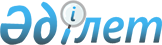 Отдельные вопросы Республиканского государственного предприятия "Национальная энергетическая система "Казахстанэнерго"Распоряжение Премьер-Министра Республики Казахстан от 29 апреля 1999 года № 57-р

      1. Министерству энергетики, индустрии и торговли Республики Казахстан в недельный срок в установленном законодательством порядке обеспечить назначение Жуматова Азата Абубакировича генеральным директором Республиканского государственного предприятия "Национальная энергетическая система "Казахстанэнерго". 

      2. Контроль за исполнением настоящего распоряжения возложить на Канцелярию Премьер-Министра Республики Казахстан. 



 

      Премьер-Министр 

 

     (Специалисты: Склярова И.В.,                   Кушенова Д.С.)
					© 2012. РГП на ПХВ «Институт законодательства и правовой информации Республики Казахстан» Министерства юстиции Республики Казахстан
				